Klasa VIIIa i VIIIBPrzedmiot: Język niemieckiNauczyciel prowadzący: Agnieszka RógZapisz temat i NaCoBeZu do zeszytu.Data: 29 kwietnia 2020r.Thema: Mein Haus - mój dom.NaCoBeZupotrafię nazwać pomieszczenia domowe.Wiem z jakich częsci składa się dom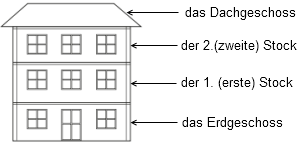 to strychdrugie piętropierwsze piętroparterW wielu domach jest też piwnica czyli der KellerPrzepisz poniższe zwroty i naucz się ich:m Keller – w piwnicyim Erdgeschoss – na parterzeim ersten Stock – na pierwszym piętrzeim zweiten Stock – na drugim piętrzeim Dachgeschoss – na strychuZastanów się z którym przypadkiem łączy się ten przyimek i dlaczego?Porozmawiamy o tym podczas naszej lekcji online.Powtórz także odmianę przez przypadki, będzie niezbędnaObejrzyj teraz film i wpisz na jego podstawie nazwy pomieszczeń domowych w odpowiednich miejscach.https://www.youtube.com/watch?v=dlSoM2OG0r0&t=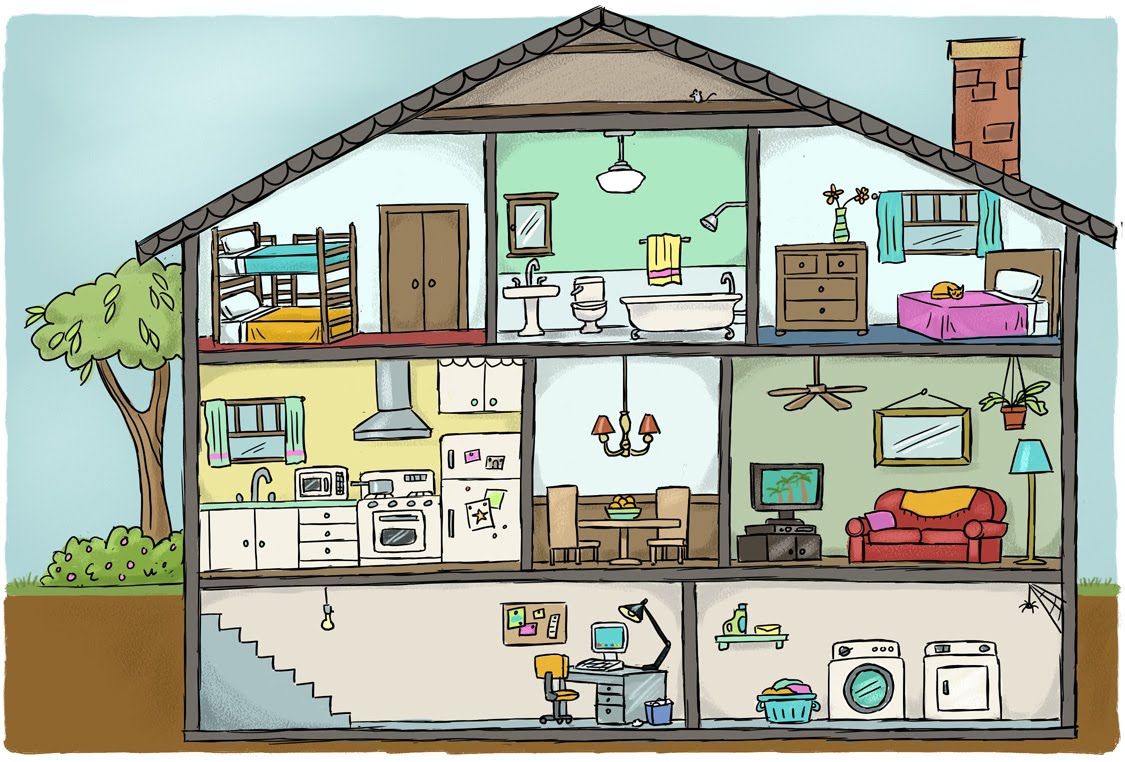 Otwórz podręcznik na stronie 51. Wykonaj zadanie numer 2.Życzę owocnej pracy